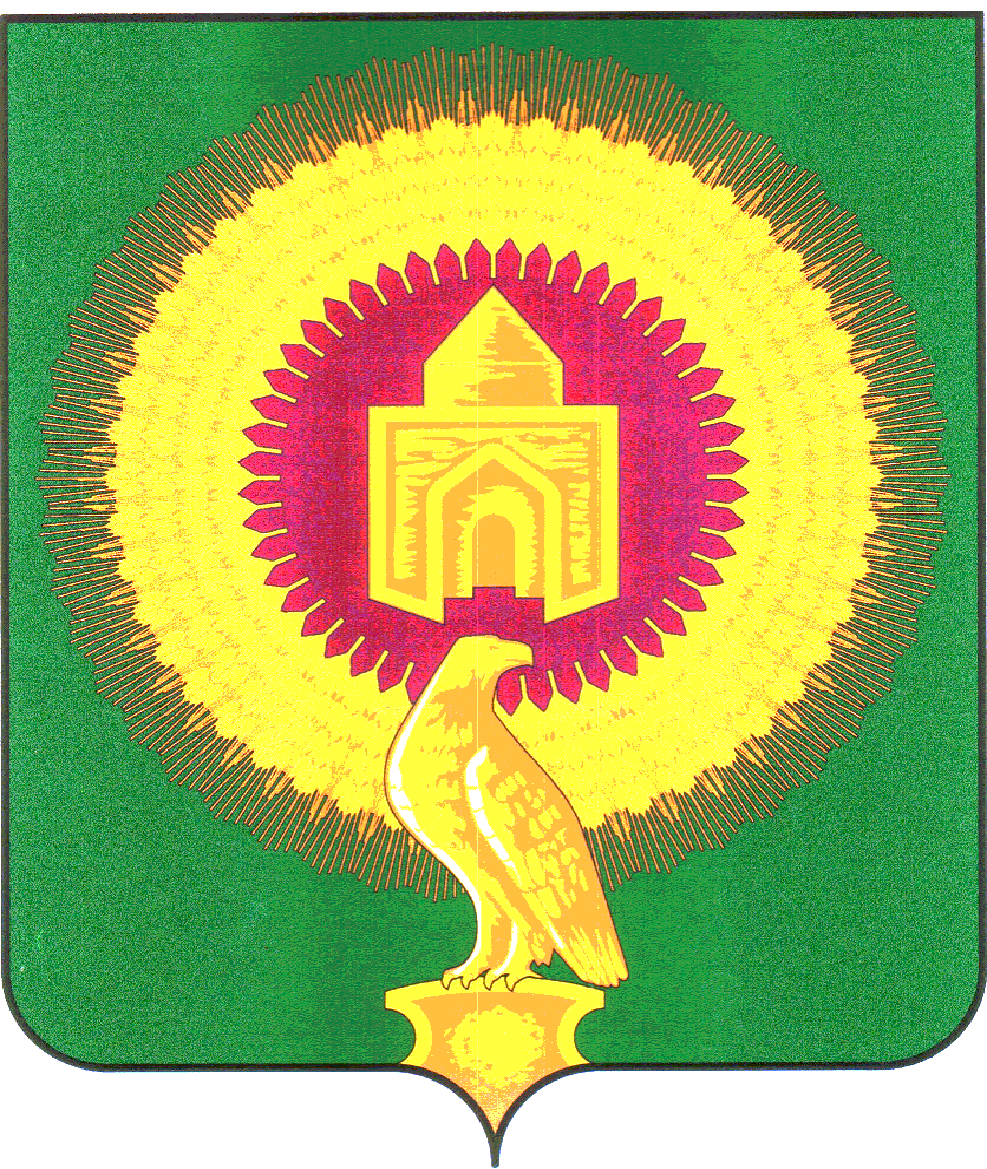 СОВЕТ ДЕПУТАТОВНОВОУРАЛЬСКОГО СЕЛЬСКОГО ПОСЕЛЕНИЯВАРНЕНСКОГО МУНИЦИПАЛЬНОГО РАЙОНАЧЕЛЯБИНСКОЙ ОБЛАСТИРЕШЕНИЕот 01 июля 2020 года      №16Об  исполнении бюджетаНовоуральского сельского поселенияза 1 полугодие  2020 года Заслушав доклад начальника финансового отдела Г.М.Кобзевой «Об  исполнении  бюджета Новоуральского сельского поселения за 1 полугодие 2020 года», Совет депутатов Новоуральского сельского поселения РЕШАЕТ:1.Утвердить отчет об исполнении бюджета Новоуральского сельского поселения за 1полугодие 2020 года по доходам в сумме 8011,17 тыс. рублей, по расходам в сумме 8228,44 тыс. рублей с превышением расходов над доходами (дефицит бюджета Новоуральского сельского поселения) в сумме 217,27 тыс. рублей со следующими показателями: - по доходам бюджетаНовоуральского сельского поселения за 1 полугодие 2020 годасогласно приложению 1; - по расходам бюджетаНовоуральского сельского поселения по ведомственной структуре расходов бюджета за 1 полугодие 2020 годасогласно приложению 2; - по расходам бюджета Новоуральского сельского поселения поразделам, подразделам, целевым статьям и видам расходов классификации расходов бюджетовза 1 полугодие 2020 годасогласно приложению 3;- по источникам внутреннего финансирования дефицита бюджетаНовоуральского сельского поселения за 1 полугодие 2020 годасогласно приложению 4. 	2. Настоящее решение вступает в силу со дня его подписания и обнародования.Глава Новоуральского сельского поселения                                                        Е. Н. ЯкимецПредседатель Совета депутатов Новоуральскогосельского поселения                                                                                          Т.А.Кордюкова                                                                          Приложение № 1к решению Совета депутатов Новоуральского сельского поселения «Об исполнении бюджета Новоуральского сельского поселения за 1 полугодие  2020 года»от 01 июля 2020 года  №16Доходы бюджета  Новоуральского сельского поселения за 1 полугодие 2020 годатыс.рублейПриложение № 2к решению Совета депутатов Новоуральского сельского поселения «Об исполнении бюджета Новоуральского сельского поселения за 1 полугодие  2020 года»от 01 июля 2020 года  №16Расходы бюджета  Новоуральского сельского поселения за 1 полугодие 2020 года по ведомственной структуре расходов бюджета	тыс.рублейПриложение № 3к решению Совета депутатов Новоуральского сельского поселения «Об исполнении бюджета Новоуральского сельского поселения за 1 полугодие  2020 года»от 01 июля 2020 года  №16Расходы бюджета сельского поселения за 1 полугодие 2020годапо разделам, подразделам, целевым статьям и видам расходов классификации расходов бюджетаНовоуральского сельского поселениятыс.рублейПриложение № 4к решению Совета депутатов Новоуральского сельского поселения «Об исполнении бюджета Новоуральского сельского поселения за 1 полугодие  2020 года»от 01 июля 2020 года  №16Источники внутреннего финансирования дефицита бюджета Новоуральского сельскогопоселения за1 полугодие 2020 годатыс. рублейГл. администраторКВДНаименование КВДЗачисленоИтого8 011,17182681,721821.01.02010.01.1000.110Налог на доходы физических лиц с доходов, источником которых является налоговый агент, за исключением доходов, в отношении которых исчисление и уплата налога осуществляются в соответствии со статьями 227, 227.1 и 228 Налогового кодекса Российской Федерации (сумма платежа (перерасчеты, недоимка и задолженность по соответствующему платежу, в том числе по отмененному)105,031821.01.02010.01.2100.110Налог на доходы физических лиц с доходов, источником которых является налоговый агент, за исключением доходов, в отношении которых исчисление и уплата налога осуществляются в соответствии со статьями 227, 227.1 и 228 Налогового кодекса Российской Федерации (пени по соответствующему платежу)0,021821.01.02030.01.1000.110Налог на доходы физических лиц с доходов, полученных физическими лицами в соответствии со статьей 228 Налогового кодекса Российской Федерации (сумма платежа (перерасчеты, недоимка и задолженность по соответствующему платежу, в том числе по отмененному)0,891821.01.02030.01.2100.110Налог на доходы физических лиц с доходов, полученных физическими лицами в соответствии со статьей 228 Налогового кодекса Российской Федерации (пени по соответствующему платежу)0,151821.01.02030.01.3000.110Налог на доходы физических лиц с доходов, полученных физическими лицами в соответствии со статьей 228 Налогового кодекса Российской Федерации (суммы денежных взысканий (штрафов) по соответствующему платежу согласно законодательству Российской Федерации)0,181821.05.03010.01.1000.110Единый сельскохозяйственный налог (сумма платежа (перерасчеты, недоимка и задолженность по соответствующему платежу, в том числе по отмененному)346,251821.05.03010.01.2100.110Единый сельскохозяйственный налог (пени по соответствующему платежу)2,101821.06.01030.10.1000.110Налог на имущество физических лиц, взимаемый по ставкам, применяемым к объектам налогообложения, расположенным в границах сельских поселений (сумма платежа (перерасчеты, недоимка и задолженность по соответствующему платежу, в том числе по отмененному)40,341821.06.01030.10.2100.110Налог на имущество физических лиц, взимаемый по ставкам, применяемым к объектам налогообложения, расположенным в границах сельских поселений (пени по соответствующему платежу)5,681821.06.06033.10.1000.110Земельный налог с организаций, обладающих земельным участком, расположенным в границах сельских поселений (сумма платежа (перерасчеты, недоимка и задолженность по соответствующему платежу, в том числе по отмененному)83,781821.06.06033.10.2100.110Земельный налог с организаций, обладающих земельным участком, расположенным в границах сельских поселений (пени по соответствующему платежу)0,071821.06.06043.10.1000.110Земельный налог с физических лиц, обладающих земельным участком, расположенным в границах сельских поселений (сумма платежа (перерасчеты, недоимка и задолженность по соответствующему платежу, в том числе по отмененному)89,831821.06.06043.10.2100.110Земельный налог с физических лиц, обладающих земельным участком, расположенным в границах сельских поселений (пени по соответствующему платежу)7,428337 329,458331.08.04020.01.1000.110Государственная пошлина за совершение нотариальных действий должностными лицами органов местного самоуправления, уполномоченными в соответствии с законодательными актами Российской Федерации на совершение нотариальных действий4,908331.11.05025.10.0000.120Доходы, получаемые в виде арендной платы, а также средства от продажи права на заключение договоров аренды за земли, находящиеся в собственности сельских поселений (за исключением земельных участков муниципальных бюджетных и автономных учреждений)0,708331.13.01995.10.0000.130Прочие доходы от оказания платных услуг (работ) получателями средств бюджетов сельских поселений21,708331.16.10123.01.0101.140Доходы от денежных взысканий (штрафов), поступающие в счет погашения задолженности, образовавшейся до 1 января 2020 года, подлежащие зачислению в бюджет муниципального образования по нормативам, действующим до 1 января 2020 года1,008332.02.16001.10.0000.150Дотация бюджетам сельских поселений на выравнивании бюджетной обеспеченности из бюджетов муниципальных районов5 147,008332.02.30024.10.0000.150Субвенции бюджетам сельских поселений на выполнение передаваемых полномочий субъектов Российской Федерации128,878332.02.35118.10.0000.150Субвенции бюджетам сельских поселений на осуществление первичного воинского учета на территориях, где отсутствуют военные комиссариаты116,208332.02.40014.10.0000.150Межбюджетные трансферты, передаваемые бюджетам сельских поселений из бюджетов муниципальных районов на осуществление части полномочий по решению вопросов местного значения в соответствии с заключенными соглашениями1 111,888332.02.49999.10.0000.150Прочие межбюджетные трансферты, передаваемые бюджетам сельских поселений797,21Наименование кодаКВСРКФСРКЦСРКВРСуммаИтого8 228,44Администрация Новоуральского сельского поселения Варненского муниципального района Челябинской области8338 228,44ОБЩЕГОСУДАРСТВЕННЫЕ ВОПРОСЫ83301001 870,89Расходы на выплаты персоналу в целях обеспечения выполнения функций государственными (муниципальными) органами, казенными учреждениями, органами управления государственными внебюджетными фондами83301029900420301100302,83Расходы на выплаты персоналу в целях обеспечения выполнения функций государственными (муниципальными) органами, казенными учреждениями, органами управления государственными внебюджетными фондами83301049900420401100467,18Закупка товаров, работ и услуг для обеспечения государственных (муниципальных) нужд83301049900420401200657,04Межбюджетные трансферты8330104990042040150027,47Иные бюджетные ассигнования833010499004204018000,50Расходы на выплаты персоналу в целях обеспечения выполнения функций государственными (муниципальными) органами, казенными учреждениями, органами управления государственными внебюджетными фондами83301069900420401100355,86Закупка товаров, работ и услуг для обеспечения государственных (муниципальных) нужд8330113990092030020060,00НАЦИОНАЛЬНАЯ ОБОРОНА8330200109,38Расходы на выплаты персоналу в целях обеспечения выполнения функций государственными (муниципальными) органами, казенными учреждениями, органами управления государственными внебюджетными фондами83302034630051180100109,38НАЦИОНАЛЬНАЯ БЕЗОПАСНОСТЬ И ПРАВООХРАНИТЕЛЬНАЯ ДЕЯТЕЛЬНОСТЬ833030076,37Закупка товаров, работ и услуг для обеспечения государственных (муниципальных) нужд8330309252002502020026,37Закупка товаров, работ и услуг для обеспечения государственных (муниципальных) нужд8330310252002502020050,00НАЦИОНАЛЬНАЯ ЭКОНОМИКА8330400536,27Закупка товаров, работ и услуг для обеспечения государственных (муниципальных) нужд83304091800201000200236,35Закупка товаров, работ и услуг для обеспечения государственных (муниципальных) нужд83304092400100010200299,92ЖИЛИЩНО-КОММУНАЛЬНОЕ ХОЗЯЙСТВО8330500991,44Закупка товаров, работ и услуг для обеспечения государственных (муниципальных) нужд8330501096010100020011,02Закупка товаров, работ и услуг для обеспечения государственных (муниципальных) нужд83305039906000100200722,51Закупка товаров, работ и услуг для обеспечения государственных (муниципальных) нужд8330503990600050020011,65Закупка товаров, работ и услуг для обеспечения государственных (муниципальных) нужд83305050910102000200216,45Закупка товаров, работ и услуг для обеспечения государственных (муниципальных) нужд8330505093000901020029,81ОХРАНА ОКРУЖАЮЩЕЙ СРЕДЫ8330600224,16Закупка товаров, работ и услуг для обеспечения государственных (муниципальных) нужд83306056400101000200224,16КУЛЬТУРА, КИНЕМАТОГРАФИЯ83308004 194,39Расходы на выплаты персоналу в целях обеспечения выполнения функций государственными (муниципальными) органами, казенными учреждениями, органами управления государственными внебюджетными фондами833080199044099011003 541,42Закупка товаров, работ и услуг для обеспечения государственных (муниципальных) нужд83308019904409901200652,47Иные бюджетные ассигнования833080199044099018000,50СОЦИАЛЬНАЯ ПОЛИТИКА8331000128,87Социальное обеспечение и иные выплаты населению83310032820028380300128,87ФИЗИЧЕСКАЯ КУЛЬТУРА И СПОРТ833110096,69Расходы на выплаты персоналу в целях обеспечения выполнения функций государственными (муниципальными) органами, казенными учреждениями, органами управления государственными внебюджетными фондами833110199009487001005,40Закупка товаров, работ и услуг для обеспечения государственных (муниципальных) нужд8331101990094870020091,29Наименование кодаКФСРКЦСРКВРСуммаИтого8 228,44Администрация Новоуральского сельского поселения Варненского муниципального района Челябинской области8 228,44ОБЩЕГОСУДАРСТВЕННЫЕ ВОПРОСЫ01001 870,89Расходы на выплаты персоналу в целях обеспечения выполнения функций государственными (муниципальными) органами, казенными учреждениями, органами управления государственными внебюджетными фондами01029900420301100302,83Расходы на выплаты персоналу в целях обеспечения выполнения функций государственными (муниципальными) органами, казенными учреждениями, органами управления государственными внебюджетными фондами01049900420401100467,18Закупка товаров, работ и услуг для обеспечения государственных (муниципальных) нужд01049900420401200657,04Межбюджетные трансферты0104990042040150027,47Иные бюджетные ассигнования010499004204018000,50Расходы на выплаты персоналу в целях обеспечения выполнения функций государственными (муниципальными) органами, казенными учреждениями, органами управления государственными внебюджетными фондами01069900420401100355,86Закупка товаров, работ и услуг для обеспечения государственных (муниципальных) нужд0113990092030020060,00НАЦИОНАЛЬНАЯ ОБОРОНА0200109,38Расходы на выплаты персоналу в целях обеспечения выполнения функций государственными (муниципальными) органами, казенными учреждениями, органами управления государственными внебюджетными фондами02034630051180100109,38НАЦИОНАЛЬНАЯ БЕЗОПАСНОСТЬ И ПРАВООХРАНИТЕЛЬНАЯ ДЕЯТЕЛЬНОСТЬ030076,37Закупка товаров, работ и услуг для обеспечения государственных (муниципальных) нужд0309252002502020026,37Закупка товаров, работ и услуг для обеспечения государственных (муниципальных) нужд0310252002502020050,00НАЦИОНАЛЬНАЯ ЭКОНОМИКА0400536,27Закупка товаров, работ и услуг для обеспечения государственных (муниципальных) нужд04091800201000200236,35Закупка товаров, работ и услуг для обеспечения государственных (муниципальных) нужд04092400100010200299,92ЖИЛИЩНО-КОММУНАЛЬНОЕ ХОЗЯЙСТВО0500991,44Закупка товаров, работ и услуг для обеспечения государственных (муниципальных) нужд0501096010100020011,02Закупка товаров, работ и услуг для обеспечения государственных (муниципальных) нужд05039906000100200722,51Закупка товаров, работ и услуг для обеспечения государственных (муниципальных) нужд0503990600050020011,65Закупка товаров, работ и услуг для обеспечения государственных (муниципальных) нужд05050910102000200216,45Закупка товаров, работ и услуг для обеспечения государственных (муниципальных) нужд0505093000901020029,81ОХРАНА ОКРУЖАЮЩЕЙ СРЕДЫ0600224,16Закупка товаров, работ и услуг для обеспечения государственных (муниципальных) нужд06056400101000200224,16КУЛЬТУРА, КИНЕМАТОГРАФИЯ08004 194,39Расходы на выплаты персоналу в целях обеспечения выполнения функций государственными (муниципальными) органами, казенными учреждениями, органами управления государственными внебюджетными фондами080199044099011003 541,42Закупка товаров, работ и услуг для обеспечения государственных (муниципальных) нужд08019904409901200652,47Иные бюджетные ассигнования080199044099018000,50СОЦИАЛЬНАЯ ПОЛИТИКА1000128,87Социальное обеспечение и иные выплаты населению10032820028380300128,87ФИЗИЧЕСКАЯ КУЛЬТУРА И СПОРТ110096,69Расходы на выплаты персоналу в целях обеспечения выполнения функций государственными (муниципальными) органами, казенными учреждениями, органами управления государственными внебюджетными фондами110199009487001005,40Закупка товаров, работ и услуг для обеспечения государственных (муниципальных) нужд1101990094870020091,29Код бюджетной классификации Российской ФедерацииНаименование источника средствСумма000 01 00 00 00 00 0000 000Источники внутреннего финансирования дефицитов бюджетов217,27000 01 05 00 00 00 0000 000Изменение остатков средств на счетах по учёту средств бюджета217,27